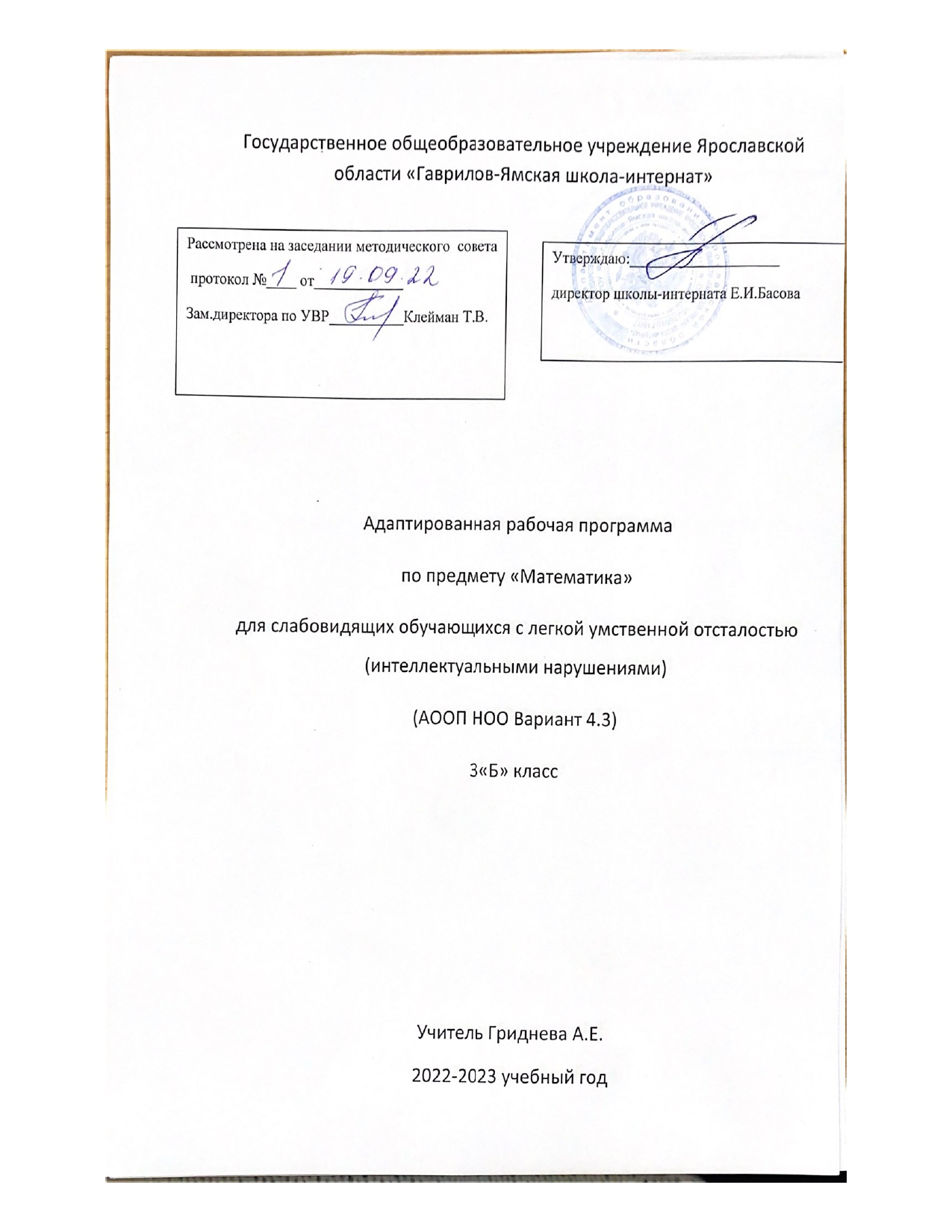 ПОЯСНИТЕЛЬНАЯ ЗАПИСКАОснова рабочей программыАдаптированная рабочая программа разработана на основе: Федерального государственного стандарта начального общего образования для детей с ограниченными возможностями здоровья, утвержденного приказом Министерства образования и науки Российской Федерации от «19» декабря 2014 г. № 1598, АООП обучающихся с нарушением зрения (вариант 3.3-4.3), утвержденной на педсовете ГОУ ЯО «Гаврилов-Ямской школы-интерната».Программы для подготовительного, 1 – 4 классов специальных (коррекционных) образовательных учреждений VIII вида под редакцией В. В. Воронковой;Место учебного предмета «Математика» в учебном планеАдаптированная рабочая программа по предмету «Математика» предусматривает в 3 классе - 170 часов за год (согласно Учебному плану (вариант 4.3) школы-интерната на 2020-2021 учебный год.АдресатАдаптированная рабочая учебная программа предназначена для обучающихся 3 класса вариант 4.3.Структура документаАдаптированная рабочая программа по предмету «Математика» представляет собой целостный документ, включающий разделы: пояснительную записку; основное содержание; требования к уровню подготовки обучающихся, учебно-тематическое планирование; календарно-тематическое планирование; перечень учебно-методического обеспечения образовательного процесса.Программа детализирует и раскрывает содержание стандарта, определяет общую стратегию обучения, воспитания, и развития учащихся средствами учебного предмета в соответствии с целями изучения учебного предмета «Математика», которые определены Федеральным государственным стандартом образования обучающихся с умственной отсталостью (вариант 3.3, 4.3).Данная адаптированная рабочая программа ориентирована на учебник:  1).Математика, 2 класс, часть I, Т. В. Алышева, Москва «Просвещение» 2018 год2).Математика, 2 класс, часть II, Т. В. Алышева, Москва «Просвещение» 2018 год, включенного в Федеральный перечень учебников, допущенных МО и НРФ к использованию в образовательном процессе в образовательных учреждениях на 2020-2021 учебный год.В соответствии с ФГОС НОО ОВЗ, будучи по итоговым достижениям к моменту завершения обучения несопоставимым с образованием обучающихся, не имеющих ограничений по возможностям здоровья, осуществляется в пролонгированные календарные сроки (5 лет).Математика является важной составляющей частью образования обучающихся с нарушением зрения, имеющих умственную отсталость (интеллектуальные нарушения). Овладение математическими знаниями и умениями является необходимым условием успешной социализации обучающихся, формированием у них жизненных компетенций.Целью образовательно-коррекционной работы является подготовка обучающихся с   умственной отсталостью (интеллектуальными нарушениями) к жизни в современном обществе и овладение доступными профессионально-трудовыми навыками.  Достижение данной цели предусматривает решение следующих основных задач.Основные задачи, стоящие перед курсом математики на данный учебный год:формирование доступных умственно обучающимся с умственной отсталостью (интеллектуальными нарушениями) математических знаний и умений, необходимых для решения учебно-познавательных, учебно-практических, житейских и профессиональных задач и развитие способности их использования при решении соответствующих возрасту задач; коррекция и развитие познавательной деятельности и личностных качеств средствами математики с учетом их индивидуальных возможностей; формирование положительных качеств личности, в частности аккуратности, настойчивости, трудолюбия, самостоятельности, терпеливости, любознательности, умений планировать свою деятельность, доводить начатое дело до конца, осуществлять контроль и самоконтроль.Планируемые результаты освоения обучающимисяучебного предмета «Математика» третьего года обучения.Программа обеспечивает достижение обучающимися следующих личностных, метапредметных и предметных результатов.Личностные результатыумение соблюдать правила поведения на уроке математики при организации отдельных видов образовательной деятельности; положительное отношение к изучению математики, желание выполнить учебное задание хорошо (правильно);умение отвечать на вопросы учителя, поддержать диалог с учителем и сверстниками на уроке математики;доброжелательное отношение к учителю и другим обучающимся, желание оказать помощь одноклассникам в учебной ситуации;умение выполнять под руководством учителя учебные действия в практическом плане, на основе пошаговой инструкции по выполнению математической операции;умение проговаривать вслух последовательность производимых действий, опираясь на вопросы учителя;начальные навыки работы с учебником математики: нахождение на странице учебника задания, указанного учителем; использование иллюстраций, содержащихся в учебнике, в качестве образца для организации практической деятельности с предметами или выполнения задания в тетради; понимание записей с использованием математической символики, содержащихся в учебнике или иных дидактических материалах, умение их прочитать и использовать для выполнения практических упражнений (с помощью учителя);умение с помощью учителя отразить в собственной речи предметные отношения с использованием математической терминологии (на основе анализа реальных предметов, предметных совокупностей или их иллюстраций);умение отразить в записи с использованием математической символики предметные отношения (на основе анализа реальных предметных совокупностей или их иллюстраций);  умение прислушиваться к мнению учителя, сверстников и корригировать в соответствии с этим свои действия при выполнении учебного задания;умение принять оказываемую помощь в выполнении учебного задания;умение с помощью учителя рассказать о пошаговом выполнении учебного действия с использованием математической терминологии (в форме отчета о выполненном действии);оценка результатов своих действий по выполнению учебного задания (правильно – неправильно) и действий одноклассников, производимая совместно с учителем;начальные умения использования математических знаний при ориентировке в ближайшем социальном и предметном окружении;начальные навыки применения математических знаний в самообслуживании и доступных видах хозяйственно-бытового труда;отдельные начальные представления о семейных ценностях, бережном отношении к природе, своему здоровью, безопасном поведении в помещении и на улице.Метапредметные результатыа) регулятивные базовые учебные действия:соблюдать ритуалы школьного поведения (поднимать руку, вставать и выходить из-за парты и т. д.); умение выполнять под руководством учителя учебные действия в практическом плане, на основе пошаговой инструкции по выполнению математической операции; соотносить совместно с учителем свои действия и их результаты с заданными образцами, принимать оценку деятельности; прислушиваться к мнению учителя, сверстников и корригировать в соответствии с этим свои действия при выполнении учебного задания; принимать оказываемую помощь в выполнении учебного задания; умение рассказать с помощью учителя о пошаговом выполнении учебного действия с использованием математической терминологии (в форме отчета о выполненном действии); оценка результатов своих действий по выполнению учебного задания (правильно – неправильно) и действий одноклассников, производимая совместно с учителем.б) познавательные базовые учебные действия:выделять некоторые существенные, общие и отличительные свойства хорошо знакомых предметов; делать простейшие обобщения, сравнивать, классифицировать на наглядном материале; пользоваться знаками, символами, предметами-заместителями; наблюдать под руководством взрослого за предметами и явлениями окружающей действительности; работать с несложной по содержанию и структуре информацией (понимать устное высказывание, иллюстрацию, элементарное схематическое изображение, предъявленных на бумажных и электронных носителях).в) коммуникативные базовые учебные действиявступать в контакт и работать в коллективе (учитель−ученик, ученик–ученик, ученик–класс, учитель−класс); использовать принятые ритуалы социального взаимодействия с одноклассниками и учителем; обращаться за помощью и принимать помощь; слушать и понимать инструкцию к учебному заданию; сотрудничать (конструктивно взаимодействовать) с учителем и сверстниками; доброжелательно относиться к учителю и сверстникам Предметные результатыМинимальный уровеньобразовывать, читать, записывать, откладывать на счётах числа второго десятка;считать по единице и равными числовыми группами (по 2, по 5, по 3, по 4) в пределах 20 в прямом и обратном порядке;сравнивать числа в пределах 20 (однозначные с двухзначными, двузначные с двузначными);использовать при сравнении чисел знаки «<», «>», «=»;пользоваться таблицей состава чисел второго десятка из десятков и единиц;записывать числа, выраженные одной единицей измерения (стоимости, длины, времени);определять время по часам с точностью до часа;складывать и вычитать числа в пределах 20 без перехода через разряд (в том числе в два действия);решать простые примеры с числами, выраженными одной единицей измерения (длины, стоимости, времени);решать простые текстовые задачи на увеличение и уменьшение числа на несколько единиц;решать задачи в два действия;показывать, называть стороны, углы, вершины в треугольнике, квадрате, прямоугольнике;измерять отрезки и строить отрезок заданной длины;строить луч, произвольные углы, прямой угол с помощью чертёжного угольника;строить треугольники, квадраты, прямоугольники по точкам (вершинам).Достаточный уровеньобразовывать, читать, записывать, откладывать на счётах числа второго десятка;считать по единице и равными числовыми группами (по 2, по 5, по 3, по 4) в пределах 20 в прямом и обратном порядке (по 3 и по 4 не обязательно);сравнивать числа в пределах 20 (использовать при сравнении чисел знаки не обязательно; при сравнении двузначных чисел с двузначными возможна помощь учителя);пользоваться таблицей состава чисел второго десятка из десятков и единиц;записывать числа, выраженные одной единицей измерения (стоимости, длины, времени);определять время по часам с точностью до часа;складывать и вычитать числа в пределах 20 без перехода через разряд (в одно действие, возможно с помощью счётного материала);решать простые примеры с числами, выраженными одной единицей измерения (длины, стоимости, времени);решать простые текстовые задачи на нахождение суммы и разности (остатка) (самостоятельно);решать   задачи на увеличение и уменьшение числа на несколько единиц (с помощью учителя);показывать, называть стороны, углы, вершины в треугольнике, квадрате, прямоугольнике;измерять отрезки и строить отрезок заданной длины;строить луч, произвольные углы, прямой угол с помощью чертёжного угольника (возможна помощь учителя);строить треугольники, квадраты, прямоугольники по точкам (вершинам) с помощью учителя. Содержание учебного предмета «Математика» на данный учебный годВ курс повторения 2020-2021 учебного года были включены неосвоенные учебные темы за 4 четверть 2019-2020 учебного года.Нумерация Нумерация чисел в пределах 10 Сравнение чисел в пределах 10 с использованием знаков равенства (=) и сравнения (>, <). Установление отношения «равно» с помощью знака равенства (5 = 5). Установление отношений «больше», «меньше» с помощью знака сравнения (5>4; 6 < 8). Упорядочение чисел в пределах 10. Нумерация чисел в пределах 20 Числовой ряд в пределах 20 в прямой и обратной последовательности. Получение следующего числа в пределах 20 путем увеличения предыдущего числа на 1; получение предыдущего числа путем уменьшения числа на 1. Счет в пределах 20 (счет по 1 и равными числовыми группами по 2, 3). Счет в заданных пределах. Сравнение чисел в пределах 20, в том числе с опорой на их место в числовом ряду. Единицы измерения и их соотношения Единица измерения (мера) длины – дециметр (1 дм). Соотношение: 1 дм = 10 см. Сравнение длины предметов с моделью 1 дм: больше (длиннее), чем 1 дм; меньше (короче), чем 1 дм; равно 1 дм (такой же длины). Измерение длины предметов с помощью модели дециметра. Чтение и запись чисел, полученных при измерении длины двумя мерами (1 дм 2 см). Единица измерения (мера) времени – час (1 ч). Прибор для измерения времени – часы. Циферблат часов, минутная и часовая стрелки. Измерение времени по часам с точностью до 1 ч. Половина часа (полчаса). Измерение времени по часам с точностью до получаса. Сравнение чисел, полученных при измерении величин одной мерой: стоимости, длины, массы, емкости, времени (в пределах 20). Арифметические действия Название компонентов и результатов сложения и вычитания. Увеличение и уменьшение на несколько единиц данной предметной совокупности и предметной совокупности, сравниваемой с данной. Увеличение и уменьшение числа на несколько единиц. Сложение и вычитание чисел в пределах 20 без перехода через десяток. Переместительное свойство сложения. Сложение однозначных чисел с переходом через десяток путем разложения второго слагаемого на два числа. Вычитание однозначных чисел из двузначных путем разложения вычитаемого на два числа. Таблица сложения на основе состава двузначных чисел (11–18) из двух однозначных чисел с переходом через десяток, ее использование при выполнении вычитания однозначного числа из двузначного. Нахождение значения числового выражения без скобок в два арифметических действия (сложение, вычитание). Нуль как компонент сложения (3 + 0 = 3, 0 + 3 = 3). Сложение и вычитание чисел, полученных при измерении величин одной мерой: стоимости, длины, массы, емкости, времени. Деление на две равные части (поровну) на основе выполнения практических действий с предметными совокупностями. Арифметические задачи Краткая запись арифметической задачи. Простые арифметические задачи на увеличение, уменьшение числа на несколько единиц (с отношением «больше на …», «меньше на …»). Составление задач на увеличение, уменьшение числа на несколько единиц по предложенному сюжету, готовому решению, краткой записи. Составные арифметические задачи в два действия. Геометрический материалСравнение отрезков по длине. Построение отрезка, равного по длине данному отрезку (такой же длины). Сравнение длины отрезка с 1 дм. Измерение длины отрезка в дециметрах и сантиметрах, с записью результатов измерений в виде числа с двумя мерами (1 дм 2 см). Луч. Построение луча. Угол. Элементы угла: вершина, стороны. Виды углов: прямой, тупой, острый. Построение прямого угла с помощью чертежного угольника. Четырехугольники: прямоугольник, квадрат. Элементы прямоугольника, квадрата: углы, вершины, стороны. Свойства углов, сторон. Элементы треугольника: углы, вершины, стороны. Построение треугольника, квадрата, прямоугольника по точкам (вершинам) на бумаге в клетку.Особенности реализации общеобразовательной программы при обучении слепых и слабовидящихРеализация учебной программы обеспечивает особые образовательные потребности слепых и слабовидящих учащихся через:Постановку коррекционных задач:​ формировать способы познания окружающего мира при помощи сохранных анализаторов (слуха, осязания, остаточного зрения)​ сформировать умение ориентироваться в тифлоприборах, пользоваться тифосредствами.​ расширять и уточнять представления о окружающем мире:​ овладевать способами нахождения сходства и различия, выделения существенных признаков предмета;​ развивать речь учащихся;​ формировать пространственные представления;​ развивать познавательную деятельность, формы мыслительной деятельности (мыслительных операций).Методические приёмы, используемые на уроках:при использовании классной доски все записи учителем и учениками выполняются крупно и сопровождаются словесными комментариями;сложные рисунки, таблицы и большие тексты предъявляются учащимся на карточках, выполненных с учетом требований к наглядным пособиям для слабовидящих детей;при рассматривании рисунков и схем учителем используется специальный алгоритм подетального рассматривания, который постепенно усваивается учащимися и для самостоятельной работы с графическими объектами и в целом постоянно уделяется внимание зрительному анализу;индивидуальная помощь при ориентировке учащихся в учебнике;для улучшения зрительного восприятия при необходимости применяются оптические приспособления.Коррекционную направленность каждого урока:соблюдение оптимальной зрительной нагрузки на уроках и при выполнении домашних заданий (уменьшенный объём заданий);рассадка учащихся за партами в соответствии с характером нарушения зрения;соблюдение повышенных требований к освещённости классного помещения;соблюдение требований специальной коррекционной школы к изготовлению раздаточных материалов и при использовании технических средств.Соблюдение требований к организации пространстваВажным условием организации пространства, в котором обучаются слабовидящие обучающиеся, является безопасность и постоянство предметно-пространственной среды, что предполагает:определенное предметное наполнение школьных помещений (свободные проходы к партам, входным дверям, отсутствие выступающих углов и другое);соблюдение необходимого для слабовидящего обучающегося светового режима (обеспечение беспрепятственного прохождения в школьные помещения естественного света; одновременное использование естественного и искусственного освещения; возможность использования дополнительного индивидуального источника света и другое);оперативное устранение факторов, негативно влияющих на состояние зрительных функций слабовидящие (недостаточность уровня освещенности рабочей зоны, наличие бликов и другое), осязания, слуха;определенного уровня освещенности школьных помещений;определение местоположения парты в классе для слабовидящих в соответствии с рекомендациями врача-офтальмолога;использование оптических, тифлотехнических, технических средств, в том числе и средств комфортного доступа к образованию.При организации учебного процесса необходимо учитывать гигиенические требования. Из-за быстрой утомляемости зрения возникает особая необходимость в уменьшении зрительной нагрузки. В целях охраны зрения детей и обеспечения работоспособности необходимо:рассаживать учащихся с учётом особенности зрения;непрерывная продолжительность чтения не должна превышать 10 минут; при изготовлении печатных пособий использовать шрифт Arial не менее 14, печать через 1,5 интервала;чередование зрительной, слуховой и тактильной нагрузки; фронтальной и индивидуальной формы работы; теоретической и практической работы; достаточное разнообразие соответствующих карточек, наглядности и пособий.проводить физкультминутки;использовать индивидуальные средства коррекции;использовать подставку;использование ТСО не более 15 минут;изображение на экране должно быть качественными, ярким и контрастным;расстояние от центра экрана до пола должно составлять 1,0–1,5 м;не допускать выключение и включение общего освещения во время просмотра видеофрагментов и просмотр в полной темноте; в солнечные дни использовать жалюзи;осуществлять контроль за правильной позой учащихся во время занятий.При работе с иллюстрациями, макетами и натуральными объектами следует:материал должен быть крупным, четким, контурированным (предмет на картинке должен быть обведён чёрным контуром, ширина которого не более 5 мм);содержать небольшое количество деталей;сопровождать осмотр объектов словесным описанием, помогая подетально формировать учащимся целостный образ;рельефные изображения должны быть не крупнее ладони;на контрастном фоне: черно-желтый, сине-желтый, черно-белый.КАЛЕНДАРНО-ТЕМАТИЧЕСКОЕ ПЛАНИРОВАНИЕПО ПРЕДМЕТУ «МАТЕМАТИКА»3 «Б» класс (вариант 4.3)Всего часов – 170(5 часов в неделю)№ДатаТема, основное содержаниеКол-во часов1 Числовой ряд в пределах 10. Д\з повторение состава чисел в пределах 1012Счет в пределах 10. Д\з повторение состава чисел в пределах 1013Определение следующего числа, предыдущего числа по отношению к данному числу с опорой на числовой ряд и без опоры на числовой ряд.С.5, №4, №514Получение следующего числа путем присчитывания (прибавления) 1 к числу.С. 7, № 1615Состав числа 5. Отрезок. Построение отрезка.С.9-10, повторить состав числа 5, № 3216Состав числа 6. Квадрат и прямоугольник (сходство и различие)Д/з с. 10 №3017Состав числа 7. Построение прямых через одну точкуД/з с.13  № 3718Состав числа 8. Построение прямых линий через две точкиД/з с.14  №4719Состав числа 9. Построение прямых.Д/з с.  16 № 54110Состав числа 10. Десяток. Куб. Предметы формы кубас. 18 № 63111Сложение и вычитание чисел в пределах 10. С.18, № 61112Число 20113Числовой ряд 1 – 20, 20 – 1.114Образование числа 20115Сложение чисел, дающих в сумме 20116Вычитание из 20117Сложение и вычитание в пределах 20. Решение задач 118Набор из монет достоинством 1 р., 2 р., 5 р. заданной суммы (в пределах 10 р.). Д\з решить примеры 119Решение текстовых арифметических задач на нахождение суммы, разности (остатка) в пределах 10.Д\з решить задачу120Образование числа 0 С. 19, № 67121Нахождение значения числового выражения без скобок в два арифметических действия (сложение, вычитание). С. 19, № 68122Контрольная работа по теме: «Первый десяток».123Работа над ошибками124Числа 11–13: образование, название, запись, десятичный состав, место в числовом ряду.с.29  № 6 (по образцу).125Сравнение чисел в пределах 13. Сложение и вычитание в пределах 13.С. 32, № 13, № 19126Числа 14–16: образование, название, запись, десятичный состав, место в числовом ряду. С.35, № 26127Числовой ряд 1 – 16. Предыдущее и следующее число. Определение геометрической формы предметов.Д/з с. 36 №32,35128Сравнение чисел в пределах 16. Сложение и вычитание в пределах 16.   С. 39, №44, №46.129Числа 17–19: образование, название, запись, десятичный состав, место в числовом ряду. С.43, № 64, № 68130Сравнение чисел в пределах 19. Сложение и вычитание в пределах 19.   С.45 № 73, № 76131Решение текстовых арифметических задач на нахождение суммы, разности в пределах 19. С. 46, № 79, № 83132Число 20: образование, название, запись, десятичный состав, место в числовом ряду. С.50, №97, № 98, № 101133Сравнение чисел в пределах 20. Сложение и вычитание в пределах 20.С. 51, № 103134Решение текстовых арифметических задач на нахождение суммы, разности в пределах 20. С.53, №113, № 115135Промежуточная аттестация. Контрольная работа за 1 четверть.136Работа над ошибками. Набор из монет достоинством 1 р., 2 р., 5 р., 10 р. заданной суммы (в пределах 20 р.).С.54 № 120, № 121137Знакомство с мерой длины – дециметром. Запись: 1 дм. Соотношение: 1 дм = 10 см. С. 58, №6, №7138Сравнение чисел, полученных при измерении длины в сантиметрах, с 1 дмС.59, № 5139Измерение длины отрезка в дециметрах и сантиметрах, с записью результатов измерений в виде числа с двумя мерами (1 дм 2 см).С. 56 № 2, № 3, №4140Увеличение на несколько единиц предметной совокупности.С. 61 №5.141Увеличение числа на несколько единиц. С.64, № 13,142Знакомство с простой арифметической задачей на увеличение числа на несколько единиц.С. 66, № 18, № 20143Уменьшение на несколько единиц предметной совокупности.С.69, №7, №8144Уменьшение числа на несколько единиц. С.71, № 1314546. Знакомство с простой арифметической задачей на уменьшение числа на несколько единиц.С.73, №20С.73, №19247Получение следующего числа в пределах 20 путем увеличения предыдущего числа на 1; получение предыдущего числа путем уменьшения числа на 1.С.75, №25, № 28148Самостоятельная работа по теме: «Увеличение и уменьшение числа на несколько единиц».С. 77, №34, №38149Луч.С. 78, №1, №315051Сложение двузначного числа с однозначным вида:(13 + 2). Название компонентов и результата сложения. С.82, № 7С.83, №8, №10.252Переместительное свойство сложения, его использование при выполнении вычислений (2 + 13). С. 84, №16, №18.153Нахождение значения числового выражения без скобок в два арифметических действия (сложение, вычитание).С.86, №24.154Составление и решение задач на увеличение числа на несколько единиц по предложенному сюжету.С.78, №3,№4.155Вычитание однозначного числа из двузначного (16 –2).С. 87, №6156Название компонентов и результата вычитания.С.88, №8.157Составление и решение задач на уменьшение числа на несколько единиц.С.89, №13, №16.158Вычитание однозначного числа из двузначного.С.90, №2015960Получение суммы 20, решение примеров вида: (15 + 5). С.91, №5, №6.С.92, №9.261Вычитание однозначного числа из 20, решение примеров вида: (20 – 5). С.93, №16162Практические упражнения, связанные с нахождением суммы рублей (15 р. + 5 р.), остатка рубле (20 р. – 4 р.) в пределах 20 р.С.95, №22, №26 (3).16364Вычитание двузначного числа из двузначного числа (17 – 12; 20 – 12).С.96, №3С.97, №5265Составление и решение примеров на основе взаимосвязи сложения и вычитания (16 + 3; 19 – 3; 19 – 16).С.100, №15, №16.16667Практические упражнения, связанные с нахождением остатка рублей после совершения покупки (в пределах 20 р.).С.101, №21С.102, №24, №26268Самостоятельная работа по теме «Сложение и вычитание без перехода через десяток».С.104, №1, №2169Нуль как компонент сложения (3 + 0 = 3, 0 + 3 = 3).С.105, №4170Нуль как результат вычитания двузначных чисел в пределах 20 (15 – 15 = 0). С. 106, №7171Сравнение двузначных чисел с 0 (в пределах 20).С.107, №9, №10172Угол.С.110, №6, №7.17374Сложение и вычитание без перехода через десяток чисел, полученных при измерении стоимости (в пределах 20 р.). С.111, №6С.112, №8, №10275Промежуточная аттестация. Контрольная работа за 2 четверть176Работа над ошибками177Сложение и вычитание без перехода через десяток чисел, полученных при измерении длины (в пределах 20 см). С.114, №17, №19.17879Сложение и вычитание без перехода через десяток чисел, полученных при измерении массы (в пределах 20 кг). С.116, №26, №27.С.117, №34, №35.28081Сложение и вычитание без перехода через десяток чисел, полученных при измерении емкости (в пределах 20 л). С.118, №41.С.120, №48282Сложение и вычитание без перехода через десяток чисел, полученных при измерении времени.С.122, №9.  183Знакомство с мерой времени – часом. Запись: 1 ч. Прибор для измерения времени – часы. С. 123, №14184Измерение времени по часам с точностью до 1 ч.С.126, №23185Самостоятельная работа по теме: «Сложение и вычитание чисел, полученных при измерении».С.127, №1, 2.186Сложение и вычитание без перехода через десяток (все случаи).С.3, №2, №4.187Решение простых текстовых задач на сложение и вычитание.С.4, №5.18889Краткая запись арифметических задач. Запись решения задачи. Запись ответа задачи.С.6, №14. С.7, №19, №20.290Решение простых текстовых задач на сложение и вычитание.С.8, №24191Решение простых текстовых задач, содержащих отношение «больше на».С.9, №26.192Решение простых текстовых задач, содержащих отношение «меньше на».С.10, №29.193Краткая запись арифметических задач. Запись решения задачи. Запись ответа задачи. С. 11, №32, №33.194Самостоятельная работа на тему: «Решение простых текстовых задач».С. 12, №36.19596Виды углов.С.13, №1, №2. С. 13, №3.297Составные арифметические задачи. Знакомство с составной задачей.С.20, №3.198Объединение двух простых задач в одну составную.С.21, №6.199Краткая запись составных задач и их решение.С.22, №8.1100Дополнение задач недостающими данными.С. 23, №11 (2).1101Решение и сравнение составных задач.С.24, №12, №141102Прибавление чисел 2, 3, 4. С.26, №51103Сложение однозначных чисел с числами 2, 3, 4 с переходом через десяток с подробной записью решения путем разложения второго слагаемого на два числа.С.28, №10.1104Прибавление числа 5. С.30, №5, №61105Сложение однозначных чисел с числом 5 с переходом через десяток с подробной записью решения путем разложения второго слагаемого на два числа. С. 31, №71106107Запись решения составной задачи в два арифметических действия с вопросами.С. 32, №9, №12.С.34, №13.2108Прибавление числа 6. С.36, №5.1109110Сложение однозначных чисел с числом 6 с переходом через десяток с подробной записью решения путем разложения второго слагаемого на два числа.С. 37, №9.С.38, №12 (2)2111Прибавление числа 7.С. 40, №5.1112113Сложение однозначных чисел с числом 7 с переходом через десяток с подробной записью решения путем разложения второго слагаемого на два числа. С.42, №8.С.43, №12.2114Прибавление числа 8.С.44, №4.1115116Сложение однозначных чисел с числом 8 с переходом через десяток с подробной записью решения.С. 45, №8.С. 46, №10, №12.2117Прибавление числа 9. С.48, №4.1118119Сложение однозначных чисел с числом 9 с переходом через десяток с подробной записью решения путем разложения второго слагаемого на два числа.С.49, №8.С.50, №11, №12.2120Состав двузначных чисел (11-18) из двух однозначных чисел.С. 51, №15, выучить.1121Таблица сложения на основе состава двузначных чисел (11-18) из двух однозначных чисел с переходом через десяток.С.53, №21, №23.1122Сложение однозначных чисел с переходом через десяток.С.54, №26, №29.1123Решение примеров на сложение однозначных чисел с переходом через десяток.С.55, №32, №35.1124Составление и решение составных арифметических задач по краткой записи и предложенному сюжету. С. 54, № 30 (2).1125Сопоставление простых и составных арифметических задач, дифференциация способов их решения.С.56, №1, №2.1126Упражнения в решении составных арифметических задач.С. 56, №3.1127Промежуточная аттестация. Контрольная работа за 3 четверть.1128Работа над ошибками. Сложение однозначных чисел с переходом через десяток.С. 55, №36.1129Повторение по теме: «Составные арифметические задачи».С.55, № 34.1130Четырёхугольники.С.59, №5.1131Вычитание   чисел 2,3,4.С. 60, №71132Вычитание чисел 2, 3, 4 из двузначных чисел с переходом через десяток с подробной записью решения путем разложения вычитаемого на два числа.С.66, №10.1133Вычитание числа 5. С.67, №4.1134135Вычитание числа 5 из двузначных чисел с переходом через десяток с подробной записью решения путем разложения вычитаемого на два числа.С.68, №6 (2).С. 69, №11, 10.2136Вычитание числа 6. С.71, №3.1137138. Вычитание числа 6 из двузначных чисел с переходом через десяток с подробной записью решения путем разложения вычитаемого на два числа.С.73, №6, №7.С.75, №13, №14.2139Вычитание числа 7.С.76, №3.1140141Вычитание числа 7 из двузначных чисел с переходом через десяток с подробной записью решения путем разложения вычитаемого на два числа.С.77, №7, №8.С.78, №12, 13.2142Вычитание числа 8.С. 81, №4, №6.1143144Вычитание числа 8 из двузначных чисел с переходом через десяток с подробной записью решения путем разложения вычитаемого на два числа. С.82, №8.С. 83, №11, №12.2145Вычитание числа 9.С.85, №3, №4.  1146147Вычитание числа 9 из двузначных чисел с переходом через десяток с подробной записью решения путем разложения вычитаемого на два числа.С.86, №6, №8.С. 87, №13.2148Повторение по теме: «Вычитание с переходом через десяток».С.89, №16, №17.1149Треугольник.С.90, №3, №4.1150Сложение и вычитание с переходом через десяток. Все случаи с числом 11.С.95, №8, №91151Сложение и вычитание с переходом через десяток. Все случаи с числом 12.С.96, №15, №161152Сложение и вычитание с переходом через десяток с числом 13.С.98, №24, №25.1153154Сложение и вычитание с переходом через десяток с числом 14. С.100, №30, №31.С.101, №37, №38.2155156Сложение и вычитание с переходом через десяток с числами 15, 16.С.103, №41, №42.С.103, №46.1157Сложение и вычитание с переходом через десяток с числами 17,18,19.С105, №50.1158Мера времени – час.С.106, №6, №7 (2).1159Определение времени по часам. (Практическая работа).С.107, №11.1160161Решение задач с понятиями «позже», «раньше».С. 108, №14.С. 109, №19.2162Контрольная работа по теме «Сложение и вычитание с переходом через десяток».1163Работа над ошибками к\р по теме «Сложение и вычитание с переходом через десяток».С.115, №4, №51164Деление предметных совокупностей на 2 равные части.С.112, №21165Деление на две равные части. Решение задач.С.113, №51166Практическое деление предметных совокупностей на две равные части (поровну).С.116, №51167Промежуточная аттестация. Контрольная работа по пройденному материалу за год.1168Работа над ошибками к\р по пройденному материалу за год. Повторение.С.117, №10, №81169Решение примеров на сложение и вычитание.С.118, №11, №12, №13.1170Повторение по теме «Увеличение и уменьшение числа на несколько единиц».С. 119, №20.1